.Intro :  80 temps ( environ 36 secondes) pas de tag, pas de restartOu : 16 temps ( environ 7 secondes) ( si vous estimez la durée de l’intro trop longue !)NB : Cette danse convient aussi aux débutants car la musique est très lente !RUMBA BOXR SIDE MAMBO  ¼ TURN LEFT, FLICK  ½ TURN R , SHUFFLE FWD , FLICK  ¼ TURN LSHUFFLE FWD, FLICK ½ TURN R , SHUFFLE FWD ,SWEEP 1/4 TURN  LL CROSS ,SIDE, SWEEP, BEHIND, ¼ TURN R, STEP R FWD, STEP L FWD, HOLDROCKING CHAIR,  STEP LOCK STEP, HOLDMAMBO 1/4 TURN L, HOLD, WEAVER CROSS MAMBO , HOLD , L CROSS MAMBO, HOLDPIVOT  ½ TURN L, STEP,HOLD, BUMPS ( 3X),HOLDContact  Chorégraphe: Maryloo : maryloo.win68@gmail.com - WEBSITE : www.line-for-fun.comCalma (fr)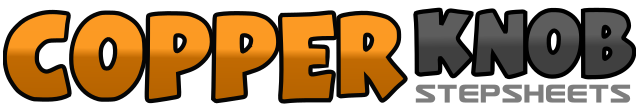 .......Compte:64Mur:4Niveau:Débutant / Novice.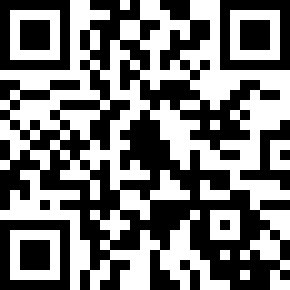 Chorégraphe:Maryloo (FR) - Janvier 2019Maryloo (FR) - Janvier 2019Maryloo (FR) - Janvier 2019Maryloo (FR) - Janvier 2019Maryloo (FR) - Janvier 2019.Musique:Calma (Remix) - Pedro Capó & FarrukoCalma (Remix) - Pedro Capó & FarrukoCalma (Remix) - Pedro Capó & FarrukoCalma (Remix) - Pedro Capó & FarrukoCalma (Remix) - Pedro Capó & Farruko........1-2-3-4PD côté D, PG à côté du PD, PD arrière, hold5-6-7-8PG côté G, PD à côté du PG, PG avant, hold1-2-3-4Rock PD côté D, pivot ¼ de tour à G ( appui PG), PD avant, flick PG vers l’arrière et ½ tour à D (3.00)5-6-7-8PG avant, PD à côté du PG, PG avant, flick du PD vers l’arrière et ¼ de tour à G (12.00)1-2-3-4PD avant, PG à côté du PD, PD avant, flick PG vers l’arrière et ½ tour à D (6.00)5-6-7-8PG avant, PD à côté du PG, PG avant, sweep du PD de l’arrière vers l’avant  avec ¼ de tour à G (3.00)1-2-3-4Cross PD devant PG , PG côté G, cross PD derrière PG, sweep du PG de l’avant vers l’arrière5-6-7-8Cross PG derière PD, ¼ de tour à D et PD avant, (6.00), PG avant, hold1-2-3-4Rock PD devant, revenir sur PG, rock PD arrière, revenir sur PG5-6-7-8PD avant, lock PG derrière PD, PD avant, hold1-2-3-4Rock PG avant, revenir sur PD  et ¼ de tour à G, PG côté G, hold, (3.00)5-6-7-8Cross PD devant PG, PG côté G, cross PD derrière PG, PG côté G1-2-3-4Cross  PD devant PG, revenir sur PG, PD côté D, hold5-6-7-8Cross PG devant PD, revenir sur PD, PG côté G, hold1-2-3-4PD avant, pivot ½ tour à G (appui PG)(9.00), PD avant,  hold5-6-7-8Bumps  (G.D.G.),hold